					Проєкт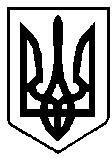 Світлана ОСАДЧУКВАРАСЬКА МІСЬКА РАДА                                          ВИКОНАВЧИЙ КОМІТЕТВАРАСЬКОЇ МІСЬКОЇ РАДИ                                              Р І Ш Е Н Н Я                       11 березня 2022 року                            		                 № 84-ПРВ-22-7100Про надання жилої площі в гуртожитку у вигляді ліжко-місцягромадянину Совгутю А.М.             Розглянувши заяву громадянина Совгутя А.М. від 14.01.2022 №С-11/3110-39, враховуючи пропозиції громадської комісії з житлових питань при виконавчому комітеті Вараської міської ради (протокол №1 від 07.02.2022), на підставі статей 127, 128, 129 Житлового кодексу Української РСР, постанови Кабінету Міністрів України від 20.06.2018 №498 «Про затвердження Примірного положення про користування гуртожитками», абзацу 7 пункту 2.1 розділу ІІ Положення про громадську комісію з житлових питань при виконавчому комітеті Вараської міської ради 7110-П-01, затвердженого рішенням виконавчого комітету Вараської міської ради від 25.01.2022 №7114-РВ-7-08, керуючись підпунктом 2 пункту «а» частини 1 статті 30, частиною 6 статті 59 Закону України “Про місцеве самоврядування в Україні”, виконавчий комітет Вараської міської ради                                                             В И Р І Ш И В :1. Надати Совгутю Андрію Миколайовичу жилу площу в гуртожитку у вигляді ліжко-місця у кімнаті №202 в будинку №24/1 по мікрорайону Перемоги міста Вараш.2. Видати громадянину ордер на вказану жилу площу в гуртожитку. 3. На підставі виданого ордеру, Совгутю Андрію Миколайовичу укласти договір найму жилої площі в гуртожитку з комунальним підприємством «Управляюча компанія «Житлокомунсервіс» Вараської міської ради.4. Контроль за виконанням рішення покласти на заступника міського голови відповідно до розподілу функціональних обов’язків.Міський голова                                                               Олександр МЕНЗУЛ